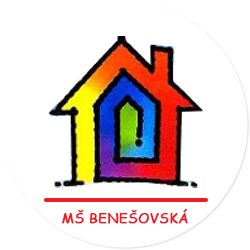 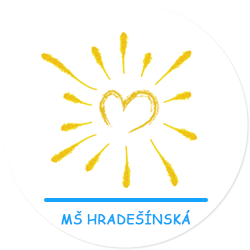 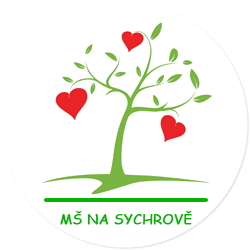 ŽÁDOST O PŘIJETÍ DÍTĚTE K PŘEDŠKOLNÍMU VZDĚLÁVÁNÍMateřská škola Praha 10, Benešovská 2291/28, příspěvková organizacePodle ustanovení zákona č. 561/2004 Sb., o předškolním, základním, středním, vyšším odborném a jiném vzdělávání (školský zákon)Žadatel:Příjmení a jméno dítěte: …………………………………………………………………, datum narození: ……………………místo pobytu: …………………………………………………………………………………………………………………………………….v ČR má vízum strpění od: ………………………………………………………………………………………………………………….Zákonný zástupce:Příjmení a jméno:		 	……………………………………………………………………………………………místo pobytu: 			              ……………………………………………………………………………………………kontaktní spojení: telefon, e-mail: 	…………………………………………………………………………………………..Žádám o přijetí svého dítěte k předškolnímu vzdělávání v Mateřské škole, Praha 10, Benešovská 2291/28, příspěvková organizaceOdůvodnění žádosti: ……………………………………………………………………………………………………………………………………………………………………………………………………………………………………………………………………………………..Nehlásím svého syna/dceru na jinou mateřskou školu.Potvrzuji, že vyplněné údaje jsou pravdivé.V Praze dne ………………………………………………..podpis žadatele